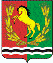 РОССИЙСКАЯ ФЕДЕРАЦИЯР А С П О Р Я Ж  Е Н И Е ГЛАВЫ  МУНИЦИПАЛЬНОГО ОБРАЗОВАНИЯЧКАЛОВСКИЙ СЕЛЬСОВЕТАСЕКЕЕВСКОГО  РАЙОНА  ОРЕНБУРГСКОЙ  ОБЛАСТИ     02.07.2018                                      п. Чкаловский                                     № 55-рО плане работы администрации  муниципального     образованияЧкаловский        сельсовет     на  III     квартал   2018 года        Руководствуясь  статьёй 27 Устава муниципального образования Чкаловский  сельсовет:Утвердить план работы администрации муниципального образования Чкаловский сельсовет на III  квартал 2018 года согласно приложению.Распоряжение вступает в силу  после  его подписания.И.о.главы муниципального образования                                     Е.В.АдаменкоРазослано: прокурору района, в дело -2, Журкиной Л.М., Кротковой Н.Н., Фадеевой Н.А., Шабаевой Е.Ф.  , Дуда Г.Д., специалистам администрации Приложение к распоряжению главымуниципального образованияЧкаловский  сельсовет                                                                                                         от  02.07.2018         №  55 – рПЛАНработы администрации муниципального образования  Чкаловский сельсовет на III квартал 2018 года№п/пНаименование мероприятийДата проведенияДата проведенияОтветственныеисполнителиОтветственныеисполнителиЗаседание Совета депутатов муниципального образования Чкаловский сельсоветЗаседание Совета депутатов муниципального образования Чкаловский сельсоветЗаседание Совета депутатов муниципального образования Чкаловский сельсоветЗаседание Совета депутатов муниципального образования Чкаловский сельсоветЗаседание Совета депутатов муниципального образования Чкаловский сельсовет11.Об уточнении бюджета муниципального образования Чкаловский сельсовет2.Об итогах работы прокуратуры Асекеевского района за 6 месяцев 2018 г.3.Об изменении структуры администрации МО Чкаловский сельсовет4.Заседания постоянных комиссий Совета депутатов1.Об уточнении бюджета муниципального образования Чкаловский сельсовет2.Об итогах работы прокуратуры Асекеевского района за 6 месяцев 2018 г.3.Об изменении структуры администрации МО Чкаловский сельсовет4.Заседания постоянных комиссий Совета депутатовАвгуст Август Балашова Л.Н.Адаменко Е.В.              Подготовить и провести              Подготовить и провести              Подготовить и провести              Подготовить и провести              Подготовить и провести              Подготовить и провести11. Заседание административной комиссии2. Заседание комиссии по делам несовершеннолетних и защите их прав3. Заседание жилищной комиссии4. Заседание постоянных комиссий созданных при администрации сельсовета (по экстремизму и терроризму, КЧС и ПБ, антитеррористическая комиссия, по профилактике правонарушений на территории МО Чкаловский сельсовет,  по соблюдению требований к служебному поведению муниципальных служащих и урегулированию конфликта интересов)При поступле-нии материалов2 раза в месяцПри поступле-нии документов1 раз в месяц1 раз в месяцПри поступле-нии материалов2 раза в месяцПри поступле-нии документов1 раз в месяц1 раз в месяцАдаменко Е.В.Коннова М.В.Журкина Л.М.Коннова М.В.		Адаменко Е.В.Коннова М.В.Глава сельсовета Специалисты сельсовета Адаменко Е.В., Коннова М.В.,Председатели  комиссийАдаменко Е.В.Коннова М.В.Журкина Л.М.Коннова М.В.		Адаменко Е.В.Коннова М.В.Глава сельсовета Специалисты сельсовета Адаменко Е.В., Коннова М.В.,Председатели  комиссий           Проведение мероприятий           Проведение мероприятий           Проведение мероприятий           Проведение мероприятий           Проведение мероприятий           Проведение мероприятий1Осуществление работы  с неблагополучными и многодетными семьями, гражданами различных социальных группЕжемесячноЕжемесячноГлава сельсовета, специа-листы сельсовета (по сог-ласованию) Дуда Г.Д, представители Чкаловской СОШ, УУП Насыров О.Г.Глава сельсовета, специа-листы сельсовета (по сог-ласованию) Дуда Г.Д, представители Чкаловской СОШ, УУП Насыров О.Г.2Продолжить проведение мероприятий по организации летнего отдыха детей и подростковиюльавгустиюльавгустКроткова Н.Н.Фадеева Н.А.Шабаева Е.Ф.(по согласованию)Кроткова Н.Н.Фадеева Н.А.Шабаева Е.Ф.(по согласованию)3 Провести  праздник «День знаний»сентябрьсентябрьПименова В.Л. (по согласованию)Адаменко Е.В.Пименова В.Л. (по согласованию)Адаменко Е.В.4Осуществить комплекс мероприятий,  по подготовке Дня пожилых людей.сентябрьсентябрьАдаменко Е.В.Коннова М.В.Адаменко Е.В.Коннова М.В.5  Аппаратные совещания2 раза в месяц2 раза в месяцАдаменко Е.В.Адаменко Е.В.